Α΄ Ε.Λ.Μ.Ε. Θεσσαλονίκης	Θεσσαλονίκη,  1 Οκτωβρίου  2019Π. Κορομηλά 51. τκ: 54622 		Τηλ.-τηλ/τυπία: 2310-240698	http://aelmethe.blogspot.com	Προς : Σχολεία και Συναδέλφους Α΄ ΕΛΜΕΔιευθύνσεις Β΄θμιας Εκπαίδευσης Ανατολικής και Δυτικής ΘεσσαλονίκηςΠεριφερειακή Διεύθυνση Εκπαίδευσης    Κεντρικής ΜακεδονίαςMMEΝΑ ΛΕΙΤΟΥΡΓΗΣΕΙ ΤΩΡΑ Ο ΠΡΟΣΑΝΑΤΟΛΙΣΜΟΣ ΥΓΕΙΑΣ ΣΤΗ Γ΄ΤΑΞΗ ΤΟΥ ΛΥΚΕΙΟΥ ΑΔΕΝΤΡΟΥ!ΛΕΜΕ ΟΧΙ ΣΤΟ ΣΧΟΛΕΙΟ ΜΕ ΚΑΝΟΝΕΣ ΕΛΕΥΘΕΡΗΣ ΑΓΟΡΑΣΧαρακτηριστική περίπτωση απίστευτης αδιαφορίας του Υπουργείου Παιδείας απέναντι στους μαθητές  αποτελεί και το Λύκειο Αδέντρου (2ο ΓΕΛ Χαλκηδόνας). Στο σχολείο δεν εγκρίνεται ολιγομελές τμήμα για την προσανατολισμό Υγείας-Πρόνοιας στη Γ΄ τάξη, ενώ δεν υπάρχει ούτε Θετική κατεύθυνση.   Προφανώς η Διοίκηση θεωρεί ότι τρία παιδιά είναι πολύ λίγα για να ξοδεύει χρήματα και να απασχολεί καθηγητές για να τους διδάξουν! Αποφάσισε λοιπόν ότι πρέπει να βρουν άλλο σχολείο για να ολοκληρώσουν τις σπουδές  τους στη δευτεροβάθμια εκπαίδευση και να συμμετέχουν στις πανελλαδικές.Είναι απαράδεκτο από παιδαγωγική άποψη, στην Γ΄ λυκείου, μια χρονιά καθοριστική για το μέλλον των μαθητών και μαθητριών, να ξεριζώνονται από το οικείο τους περιβάλλον και να αναζητούν σχολική στέγη.Τα παιδιά δεν είναι εμπορεύματα να τα μετακινούμε από μια αποθήκη στην άλλη! Είναι το μέλλον του τόπου κι η ελπίδα για το αύριο.Να σημειωθεί ότι είναι υποκριτικό  από το Υπουργείο και την Κυβέρνηση να διακηρύσσεται  πίστη  στην «αριστεία», να θεωρείται ότι είναι υποβάθμιση η εισαγωγή στη Τριτοβάθμια εκπαίδευση με βαθμό  κάτω από το 10, και την ίδια στιγμή να εμποδίζονται οι «άριστοι» να συνεχίζουν απρόσκοπτα τις σπουδές τους.  Συμπαραστεκόμαστε στους μαθητές, στους γονείς του και στους συναδέλφους εκπαιδευτικούς του Λυκείου Αδέντρου που έχουν γίνει αποδέκτες μιας ανάλγητης συμπεριφοράς από τη Διοίκηση και επιμένουν να προασπίζουν το αυτονόητο δικαίωμα των παιδιών σε μόρφωση και ίσε ευκαιρίες!Απαιτούμε να λειτουργήσει τώρα ο προσανατολισμός Υγείας-Πρόνοιας στο Λύκειο Αδέντρου!Η Πρόεδρος						 Ο ΓραμματέαςΔέσποινα Δάσιου 				Δημήτρης Καραμανλής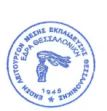 